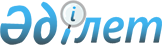 О Совете Безопасности Республики Казахстан
					
			Утративший силу
			
			
		
					Указ Президента Республики Казахстан от 22 ноября 1996 г. N 3237. Утратил силу - Указом Президента РК от 20 марта 1999г. N 88 ~U990088

     В соответствии с подпунктом 20) статьи 44 Конституции Республики Казахстан и пунктом 3 Указа Президента Республики Казахстан от 16 июля 1996 года N 3067 U963067_ "Об упразднении консультативно-совещательных органов при Президенте Республики Казахстан", в целях расширения полномочий Совет Безопасности Республики Казахстан в части рассмотрения вопросов борьбы с организованной преступностью и коррупцией постановляю: 

      1. Утвердить: 

      1) Положение о Совете Безопасности Республики Казахстан (приложение N 1).     2) Состав Совета Безопасности Республики Казахстан (приложениеN 2).     2. Признать утратившим силу Указ Президента РеспубликиКазахстан от 28 декабря 1995 года N 2728 "О Совете БезопасностиРеспублики Казахстан" за исключением пункта 3.     3. Настоящий Указ вступает в силу со дня подписания.     ПрезидентРеспублики Казахстан                                     Приложение N 1                                   к Указу Президента                                  Республики Казахстан                              от 22 ноября 1996 г. N 3237                             Положение             о Совете Безопасности Республики Казахстан                         I. Общие положения 

       1. Совет Безопасности Республики Казахстан (далее - Совет Безопасности) в соответствии с подпунктом 20) статьи 44 Конституции Республики Казахстан является консультативно-совещательным органом, образуемым Президентом Республики Казахстан для выработки решений и содействия реализации Главой государства полномочий по основным направлениям государственной политики в области обеспечения обороноспособности и национальной безопасности, проведения единой политики в сфере защиты прав и свобод человека и гражданина, независимости и территориальной целостности Республики Казахстан. 

      2. Правовую основу деятельности Совета Безопасности составляют Конституция и законы Республики Казахстан, акты Президента Республики Казахстан, международные договоры Республики Казахстан, а также настоящее Положение. 



 

               II. Основные задачи Совета Безопасности 



 

      3. Основными задачами Совета Безопасности являются: 

      1) определение сферы государственных интересов, основных направлений их реализации и защиты, выявление внутренних и внешних угроз национальной безопасности, выбор методов, форм и средств их предупреждения, пресечения и отражения; 

      2) подготовка предложений по повышению эффективности деятельности государственных органов, обеспечивающих безопасность личности, общества и государства; 

      3) разработка Концепции национальной безопасности Республики Казахстан; 

      4) внесение предложений и рекомендаций Президенту Республики Казахстан для принятия решений по вопросам внутренней, внешней и военной политики в области обеспечения национальной безопасности и мерам по осуществлению этих решений; 

      5) подготовка рекомендаций по заключению, исполнению и денонсации международных договоров Республики Казахстан в области национальной безопасности. 



 

                   III. Функции Совета Безопасности 



 

      4. В соответствии с основными задачами на Совет Безопасности возлагаются следующие функции: 

      1) осуществление комплексного анализа развития ситуации в мире и регионах применительно к интересам национальной безопасности Республики Казахстан; 

      2) рассмотрение вопросов национальной, экономической, общественной, оборонной, экологической, информационной и иных видов безопасности, касающихся личности, общества и государства; 

      3) выявление и прогнозирование возникновения источников внутренних и внешних угроз безопасности республики, принятие мер по их предупреждению; 

      4) координация деятельности правоохранительных, центральных и местных исполнительных органов по борьбе с организованной преступностью и коррупцией, обеспечению национальной безопасности, внесение предложений Президенту Республики Казахстан по совершенствованию их деятельности; 

      5) анализ законопроектов по вопросам национальной безопасности, стратегии обеспечения и мерам защиты независимости и территориальной целостности Республики Казахстан, представление по ним рекомендации Президенту Республики Казахстан; 

      6) внесение предложений по вопросам создания, контроля, поддержания в готовности сил и средств обеспечения безопасности; 

      7) организация научных исследований в области обеспечения безопасности личности, общества и государства; 

      8) осуществление контроля за исполнением законов Республики Казахстан, актов Президента Республики Казахстан, решений Совета Безопасности по вопросам национальной безопасности, внесение предложений Президенту Республики Казахстан о мерах по устранению выявленных недостатков, причин и условий, способствующих их возникновению. 



 

                   IV. Состав Совета Безопасности и 

                       порядок его формирования 



 

      5. Председателем Совета Безопасности является Президент Республики Казахстан. 

      6. Совет Безопасности формируется Президентом Республики Казахстан и состоит из членов Совета Безопасности, назначаемых Президентом Республики Казахстан по представлению Секретаря Совета Безопасности Республики Казахстан (далее - Секретарь Совета Безопасности). 

      7. В состав Совета Безопасности по должности входят: Премьер-Министр Республики Казахстан, Государственный секретарь Республики Казахстан, Руководитель Администрации Президента Республики Казахстан, Первый помощник Президента Республики Казахстан, Секретарь Совета Безопасности Республики Казахстан, Генеральный Прокурор Республики Казахстан, Директор службы "Барлау" Республики Казахстан, Председатель Комитета национальной безопасности Республики Казахстан, Министр иностранных дел Республики Казахстан, Министр внутренних дел Республики Казахстан, Министр обороны Республики Казахстан, Министр финансов Республики Казахстан, начальник Службы охраны Президента Республики Казахстан. 

      Президент Республики Казахстан может включить в состав Совета Безопасности и иных должностных лиц. 

      Сноска. В пункт 7 внесены изменения - Указом Президента РК от 14 ноября 1997 г. N 3758 U973758_ . 



 

                V. Порядок работы Совета Безопасности 

                    и обеспечение его деятельности 



 

      8. Заседания Совета Безопасности проводятся под председательством Президента Республики Казахстан или по его поручению одного из членов Совета Безопасности по мере необходимости и оформляются протоколом. 

      Заседания Совета Безопасности правомочны при наличии двух третей его членов. Члены Совета Безопасности участвуют в его заседаниях лично без права замены. 

      9. Решения Совета Безопасности Республики Казахстан принимаются простым большинством голосов от общего количества участвующих в заседании членов Совета Безопасности. 

      10. В случае необходимости решения Совета Безопасности могут реализовываться актами Президента или Правительства Республики Казахстан. 

      Важнейшие вопросы предварительно обсуждаются на рабочих совещаниях членов Совета Безопасности, которые проводятся под руководством Секретаря Совета Безопасности. 

      11. Деятельность Совета Безопасности обеспечивается Секретариатом Совета Безопасности. Структура и штаты Секретариата Совета Безопасности определяются Президентом Республики Казахстан по представлению Секретаря Совета Безопасности и Руководителя Администрации Президента Республики Казахстан. 

      При необходимости для обеспечения деятельности Совета Безопасности могут создаваться межведомственные комиссии и рабочие группы Совета Безопасности. К подготовке заседаний Совета Безопасности могут быть привлечены представители других структурных подразделений Администрации Президента, аппаратов Правительства и Палат Парламента по согласованию с их руководителями, центральных и местных исполнительных органов, Казахского института стратегических исследований при Президенте Республики Казахстан. 

      12. В целях повышения взаимодействия и эффективности работы по представлению Секретаря Совета Безопасности ряд должностей в Секретариате Совета Безопасности могут замещаться путем прикомандирования сотрудников государственных органов. 



 

             VI. Полномочия Секретаря Совета Безопасности 



 

      13. Секретарь Совета Безопасности является должностным лицом, подчиненным непосредственно Президенту Республики Казахстан. 

      Секретарь Совета Безопасности назначается на должность и освобождается от должности Президентом Республики Казахстан. 

      Секретарь Совета Безопасности: 

      1) информирует Президента Республики Казахстан по вопросам обороноспособности государства, внешней и внутренней безопасности, включая проблемы борьбы с преступностью. Осуществляет руководство работой Секретариата Совета Безопасности; 

      2) подписывает служебную документацию Совета Безопасности и его Секретариата; 

      3) представляет на рассмотрение Президенту Республики Казахстан ежегодные планы работы Совета Безопасности, решения Совета Безопасности и проекты актов по их реализации; 

      4) по поручению Совета Безопасности осуществляет контроль за реализацией указов и распоряжений Президента Республики Казахстан, за выполнением решений Совета Безопасности, проверку работы государственных органов по обеспечению безопасности страны. По результатам проверки вносит предложения Президенту Республики Казахстан и в Совет Безопасности; 

      5) формирует рабочие группы и вносит предложения Главе государства по созданию, задачам и составу межведомственных комиссий; 

      6) вносит предложения по согласованию с Руководителем Администрации Президента Республики Казахстан Главе государства по кадровым вопросам органов прокуратуры, Государственного следственного комитета, Комитета национальной безопасности, Министерства внутренних дел, Министерства обороны, Государственного комитета по охране государственной границы, Таможенного комитета, Главного управления налоговой полиции Государственного налогового комитета Республики Казахстан; 

      7) вносит предложения Президенту Республики Казахстан по вопросам присвоения высших воинских и специальных званий; 

      8) вправе принимать участие в заседаниях Правительства и других органов, образуемых Президентом и Правительством Республики Казахстан, коллегий министерств, государственных комитетов и ведомств при рассмотрении вопросов обеспечения безопасности личности, общества и государства; 

      9) организует взаимодействие Секретариата Совета Безопасности с международными организациями, иностранными правительственными и неправительственными структурами, общественными и религиозными объединениями по вопросам, входящим в компетенцию Совета Безопасности; 

      10) выполняет и иные поручения Президента Республики Казахстан и Совета Безопасности; 

      11) осуществляет личный прием граждан. 



 

           VII. Межведомственные комиссии и рабочие группы 

                         Совета Безопасности 



 

      14. В соответствии с направлениями деятельности Совета Безопасности образуются межведомственные комиссии, состав и задачи которых определяются Президентом Республики Казахстан по представлению Секретаря Совета Безопасности. Межведомственные комиссии возглавляются членами Совета Безопасности, а деятельность их координируется Секретарем Совета Безопасности, для рассмотрения отдельных вопросов при Секретариате Совета Безопасности могут создаваться рабочие группы, состав которых утверждается Секретарем Совета Безопасности. 

      15. Межведомственные комиссии, рабочие группы осуществляют подготовку материалов к заседаниям Совета Безопасности Республики Казахстан, выполняют аналитическую, исследовательскую работу по поручению Совета Безопасности или его Секретаря, разрабатывают предложения и рекомендации по основным направлениям государственной политики в области внешней, оборонной, экономической и общественной безопасности и информируют о результатах своей деятельности Совет Безопасности.     16. Информационно-аналитическое и организационно-техническоеобеспечение деятельности межведомственных комиссий и рабочихгрупп Совета Безопасности осуществляют государственные органы,представители которых участвуют в работе этих комиссий, а такжеСекретариат Совета Безопасности.                                     Приложение N 2                                   к Указу Президента                                  Республики Казахстан                              от 22 ноября 1996 г. N 3237                               Состав              Совета Безопасности Республики Казахстан     Сноска. Состав Совета изменен - Указами Президента РК от14 ноября 1997 г. N 3758  U973758_ , от 18 мая 1998 г. N 3955  U983955_ .     Балгимбаев Нурлан            - Премьер-Министр Республики     Утебович                       Казахстан     Кекилбаев Абиш               - Государственный секретарь     Кекилбаевич                    Республики Казахстан     Есимов Ахметжан              - Руководитель Администрации     Смагулович                     Президента Республики Казахстан     Абыкаев Нуртай               - Первый помощник Президента     Абыкаевич                      Республики Казахстан     Алтынбаев Мухтар             - Министр обороны Республики     Капашевич                      Казахстан     Мусаев Альнур                - Председатель Комитета     Альжапарович                   национальной безопасности                                    Республики Казахстан     Мынбаев Сауат                - Министр финансов     Мухамедбаевич                  Республики Казахстан      Сарсеков Бексултан           - Секретарь Совета Безопасности                                    Республики Казахстан     Сулейменов Киарбек           - Министр внутренних дел     Шошанович                      Республики Казахстан     Токаев Касымжумарт           - Министр иностранных дел     Кемелевич                      Республики Казахстан     Баекенов Булат               - начальник Службы охраны     Абдрахманович                  Президента Республики Казахстан      Хитрин Юрий                  - Генеральный Прокурор     Александрович                  Республики Казахстан     Утембаев Ержан               - Председатель Агентства по       Абулхаирович                   стратегическому планированию                                    и реформам Республики Казахстан       Рыспаев Женис                - Директор Службы "Барлау"     Каиржанович                    Республики Казахстан 
					© 2012. РГП на ПХВ «Институт законодательства и правовой информации Республики Казахстан» Министерства юстиции Республики Казахстан
				